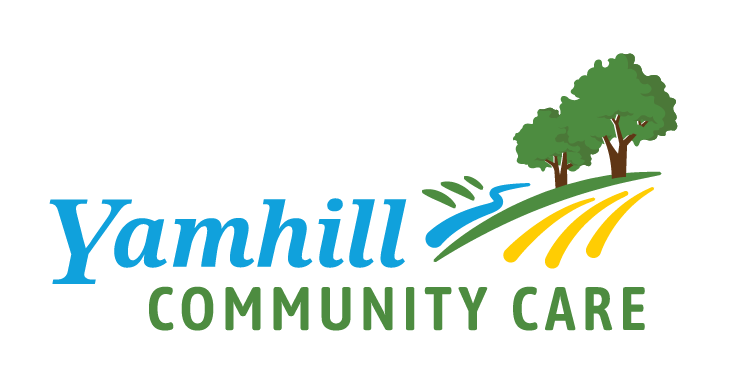 Facilitator(s): Sarah Smith Monday,  , 	Timekeeper: Sarah Smith12:00 .M. – 01:00 .M. 	Next : February 2, , 12:00 .M.Location:Zoom Meeting Registration: Register HereAttendees:Meeting Norms:	Courtesy: respecting time & each otherCARE	Agenda: staying on topic	Roles: taking responsibility, prepare by reviewing materials	Evaluation: meeting the goal and following normsAction (D) Decision, (I) Informational, (P) Presentation or HandoutAction (D) Decision, (I) Informational, (P) Presentation or HandoutTimeTopic(s)Details / Notes / Action ItemsName12:00 .M. (10 mins.)Welcome and IntroductionsReview agendaSarah, DeAnn12:10 .M. (20 mins.)Timeliness to Care Standard (P)DeAnn12:30 .M. (10 mins.)Language Access (P)Jenna12:40 P.M.(15 min)Questions           All12:55 .M. (5 mins.)Meeting Wrap-UpReminders: Captured Action ItemsUpcoming forum topicsFor the Good of the OrderSarah, DeAnn